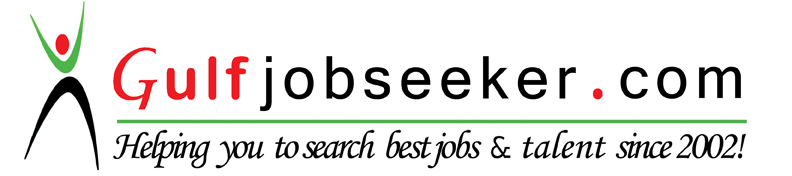 Contact HR Consultant for CV No: 319165E-mail: response@gulfjobseekers.comWebsite: http://www.gulfjobseeker.com/employer/cvdatabasepaid.phpOBJECTIVE:Seeking a challenging career in the field of PHARMACY, in a professionally managed company with learning and growth opportunities having adequate authorities and responsibilities to implement the skill being acquired thereby contributing to the progress of the firm and thus grow personally.educational profile:1. qualified moh exam: 20162. Diploma In Pharmacy: 2013Directorate Of Medical Education Kerala.Al Shifa College Of Pharmacy,   Malappuram, Kerala.3. Higher Secondary Examination: March 2010ICHS, Malappuram, Kerala.4. Secondary School Certificate: March 2008ICHS, Malappuram, Kerala.WORK EXPERIENCE:Worked as Pharmacist at KIMS ALSHIFA SUPERSPECIALITY HOSPITAL PERINTHALMANNA, a NABH accredited hospital (From 1st August 2014 to 10thSeptember 2016).Worked as Pharmacist Trainee at KIMS ALSHIFA SUPER SPECIALLY HOSPITAL PERINTHALMANNA, a NABH accredited Hospital(From 11th July 2013 to 31st July 2014)SUMMARY OF QUALIFICATIONSExtensive knowledge of the medicines, compound and their dosage.Good research and communication skill.Advance knowledge of medical terminologies and concepts.Familiar with numbers with excellent analytic skills.Knowledge of planning effective drug therapy.Good organizational and problem solving skill.Comprehensive knowledge of word processing, excel, database searching and the internet.Proficient in conducting drug regimen reviews and therapeutic interventions.COMPUTER SKILLS:Microsoft Office ( MS Word, Excel, PowerPoint)Internet Applications.CERTIFICATIONSAttended One day symposium on "Medication Errors Safety Alert for Professionals" conducted by Kerala Pharmacist Organization.DECLARATION:I hereby declare and sincerely affirm that the above furnished particulars are true and correct to the best of my knowledge and belief.